Corrections Management (Interim Visits Arrangements - Administration) Operating Procedure 2020Notifiable instrument NI2020-563made under the  Corrections Management Act 2007, s14 (Corrections policies and operating procedures)1	Name of instrumentThis instrument is the Corrections Management (Interim Visits Arrangements - Administration) Operating Procedure 2020.2	CommencementThis instrument commences on the day after its notification day.3	Operating ProcedureI make this operating procedure to facilitate the effective and efficient management of correctional services.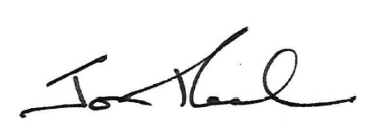 Jon PeachCommissionerACT Corrective Services04 September 2020PURPOSETo provide instructions to staff on the administrative responsibilities associated with the Interim Visits Arrangements.PROCEDURESGeneralThe AMC Executive Support Team is responsible for booking all audio-visual (AV), social, legal and professional visits for detainees at the AMC. The AMC Executive Support Team will provide the final visits schedules to the appropriate custodial staff daily.A maximum of 5 social visits will be permitted for each visit session.A maximum of 6 zoom visits will be permitted for each visit session.Each detainee will be allowed no more than one adult and one child per social visit session.Each Detainee will be permitted no more than one social visit and one zoom visit each week.Social visits will be limited to immediate family and kinship relations.  Detainee NominationsDetainees can nominate up to 10 visitors by using the Visitor Nomination Form.Correctional officers will scan and email completed forms to AMCExecSupport@act.gov.au.Detainees may amend their nominated visitors once per month by amending their Visitor Nomination Form.In exceptional circumstances a detainee may apply to the General Manager AMC to amend their nomination form at short notice.Executive Support team members will save the electronic form on the G drive by detainee name and PID for ease of searching when booking visits.  Updated forms will be saved to the detainee’s electronic file on the G drive.Executive Support will upload the Visitor Nomination Forms to the detainee’s electronic record.Booking of VisitsAll visits must be booked a minimum of 72 hours prior to the intended visit with the exception of new admissions who are entitled to one visit within 24 hours.In exceptional or emergency circumstances, detainees or visitors may apply in writing to the General Manager for a visit at short notice by emailing AMCExecSupport@act.gov.au. AMC Executive Support will listen to all recorded messages left by visitors, prioritising voicemails in the order they were received, earliest first.Where AMC Executive Support receive a message from a visitor requesting to visit for the first time, AMC Executive Support will contact the visitor to advise of the necessary steps to be completed, including obtaining and completing an Application to visit a detainee form.When screening the recorded messages, AMC Executive Support will ensure that the visitor is on the detainee’s nominated visitor list, that the visitor has not had limitations placed on their visiting access and that the detainee has not already been booked for that particular type of visit during that weekOnly in the first five (5) days of custody will a person not listed on a detainee’s Visitor Nomination Form be permitted to book a visit with a detainee.After the first five (5) days of custody, where a person not listed on a detainee’s Visitor Nomination Form requests to visit a detainee, they should be advised that they are not able to visit and AMC Executive Support will ensure that the respective detainee is advised of the name of the person who had attempted to book a visit.An AMC Executive Support team member will send a text message confirming the outcome of the booking enquiry.  Visitors without a mobile phone will be contacted by telephone.If a visit has already been booked for a detainee on the requested day, further visits are not available the visitor will be informed that there are no remaining visits on that date.Visits to multiple detainees at one time are not permitted to ensure suitable access to visits for all detainees and to meet social distancing requirements.RELATED DOCUMENTS AND FORMSInterim Visits GuidelinesVisitor Nomination FormApplication to Visit a Detainee FormCorinne JustasonDeputy Commissioner Custodial Operations
ACT Corrective Services 02 September 2020Document detailsOPERATING PROCEDUREInterim Visits Arrangements – AdministrationOPERATING PROCEDURE NO.D19.2SCOPEAlexander Maconochie CentreBook for:Call on:ThursdayFridaySaturdaySundayWednesday (next week)Thursday (Next Week)Friday (Next Week)MondayüüüüTuesdayüüüWednesdayüüüThursdayüüüFridayüüüCriteriaDetailsDocument title:Corrections Management (Interim Visits Arrangements - Administration) Operating Procedure 2020Document owner/approver:Deputy Commissioner Custodial Operations, ACT Corrective ServicesDate effective:The day after the notification dateReview date:3 years after the notification dateResponsible Officer:Senior Director OperationsCompliance:This operating procedure reflects the requirements of the Corrections Management (Policy Framework) Policy 2020Version Control Version Control Version Control Version Control Version no. Date DescriptionAuthorV1August-20First IssuedT Rust